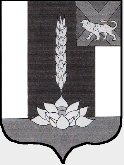 АДМИНИСТРАЦИЯ ЧЕРНИГОВСКОГО РАЙОНАПОСТАНОВЛЕНИЕ26.04.2023                                   с. Черниговка                                        № 251-паОб утверждении Порядка предоставления субсидии юридическим лицам, индивидуальным предпринимателям-на оплату соглашения о финансовом обеспечении затрат, связанных с оказанием муниципальных услуг в социальной сфере в соответствии с социальным сертификатом в Черниговском районеВ соответствии с Федеральным законом от 06 октября 2003 года № 131-ФЗ «Об общих принципах организации местного самоуправления в Российской Федерации», Федеральным законом от 13.07.2020 года № 189-ФЗ «О государственном (муниципальном) социальном заказе на оказание государственных (муниципальных) услуг в социальной сфере», со статьей 78.4 Бюджетного кодекса Российской Федерации, руководствуясь Уставом Черниговского муниципального района Администрация Черниговского районаПОСТАНОВЛЯЕТ:1. Утвердить Порядок предоставления субсидии юридическим лицам, индивидуальным предпринимателям на оплату соглашения о финансовом обеспечении затрат, связанных с оказанием муниципальных услуг в социальной сфере в соответствии с социальным сертификатом в Черниговском районе (прилагается).2. Настоящее постановление вступает в силу с 1 сентября 2023 года.3. Постановление подлежит опубликованию в «Вестнике нормативных правовых актов Черниговского района» приложении к газете «Новое время» и размещению на сайте Администрации Черниговского района.4.  Признать утратившим силу постановление Администрации Черниговского района от 22.04.2022 года № 246-па «Об утверждении Порядка предоставления грантов в форме субсидий в рамках системы персонифицированного финансирования дополнительного образования детей в Черниговском муниципальном районе» с 1 сентября 2023 года.5. Контроль за исполнением данного Постановления возложить на заместителя Главы Черниговского района, начальника Управления образования Администрации Черниговского района Брыкалову Е.Н.ГлаваЧерниговского района                                                                          К.В. ХижинскийУТВЕРЖДЕНПостановлением администрации Черниговского районаот 26.04.2023 года №251-паПорядокпредоставления субсидии юридическим лицам, индивидуальным предпринимателям на оплату соглашения о финансовом обеспечении затрат, связанных с оказанием муниципальных услуг в социальной сфере в соответствии 
с социальным сертификатом в Черниговском районеНастоящий Порядок предоставления субсидии юридическим лицам, индивидуальным предпринимателям на оплату соглашения о финансовом обеспечении затрат, связанных с оказанием муниципальных услуг в социальной сфере в соответствии с социальным сертификатом в Черниговском районе (далее – Порядок), разработан в соответствии со статьей 78.4 Бюджетного кодекса Российской Федерации, частью 2 статьи 22 Федерального закона от 13.07.2020 № 189-ФЗ «О государственном (муниципальном) социальном заказе на оказание государственных (муниципальных) услуг в социальной сфере» (далее – Федеральный закон № 189-ФЗ), определяет цели и условия предоставления субсидии из бюджета Черниговского муниципального района юридическим лицам, индивидуальным предпринимателям – производителям товаров, работ, услуг.Целью предоставления субсидии юридическим лицам, индивидуальным предпринимателям – производителям товаров, работ, услуг (далее – получатели субсидии) является исполнение муниципального социального заказа на оказание муниципальных услуг в социальной сфере по направлению деятельности «реализация дополнительных общеразвивающих программ для детей» (далее – муниципальная услуга) в соответствии с социальным сертификатом.Предоставление субсидии осуществляется в пределах бюджетных ассигнований, предусмотренных решением о бюджете Черниговского района на текущий финансовый год и плановый период и доведенных на цели, указанные в пункте 2 настоящего Порядка, Администрации Черниговского района (далее - Уполномоченный орган) лимитов бюджетных обязательств в рамках реализации мероприятия «Обеспечение по дополнительным общеразвивающим программам за счет социального сертификата на получение муниципальной услуги в социальной сфере» муниципальной программы «Развитие образования Черниговского района на 2020-2027 годы».           4. Результатом предоставления субсидии является оказание 
в соответствии с постановлением Администрации Черниговского района от 26.04.2023 года № 249-па «Об утверждении требований к условиям и порядку оказания муниципальных услуг в социальной сфере по реализации дополнительных общеразвивающих программ Черниговского района» (далее – Требования), муниципальной услуги потребителям услуг, предъявившим получателю субсидии социальный сертификат.5. Размер субсидии, предоставляемый i-му получателю субсидии (Vi) определяется в формируемом Уполномоченным органом расчете, форма которого утверждается в составе приложения к соглашению по следующей формуле:где:Qj – объем муниципальной услуги, оказываемой в соответствии с социальным сертификатом j-му потребителю услуги;Pj – нормативные затраты на оказание муниципальной услуги на единицу показателя объема муниципальной услуги, установленные на основании порядка определения нормативных затрат на оказание муниципальной услуги в соответствии с социальным сертификатом, утвержденного Уполномоченным органом;n – число потребителей, которым муниципальная услуга в соответствии с социальным сертификатом оказывается i-м получателем субсидии.Размер субсидий, предоставляемых в соответствии с соглашениями, 
не может превышать объем финансового обеспечения муниципального социального заказа на соответствующий год, в целях исполнения которого осуществляется отбор исполнителей услуг путем предоставления социального сертификата.6. Субсидия перечисляется в целях оплаты соглашения в порядке финансового обеспечения затрат в сроки, предусмотренные в составе расчета размера субсидии.Перечисление субсидии получателю субсидии в соответствии 
с заключенным соглашением, осуществляется на счета, определенные 
с учетом положений, установленных бюджетным законодательством Российской Федерации.Перечисление субсидии осуществляется ежемесячно с учетом информации о фактическом объеме оказанных муниципальных услуг по договорам с потребителем услуг (в человеко-часах), представляемой получателем субсидии по форме, определенной приложением к соглашению, не ранее 1-го рабочего дня месяца, следующего за месяцем, за который будет осуществляться перечисление субсидии по фактически оказанным муниципальным услугам.Перечисление субсидии при оплате объемов муниципальных услуг, оказываемых в декабре, осуществляется до 30 декабря текущего года с учетом информации об объеме муниципальных услуг по договорам с потребителем услуг (в человеко-часах), оказание которых будет обеспечено до конца текущего года, предоставляемой получателем субсидии по форме, определенной приложением к соглашению, не позднее 15 декабря текущего года.7. Получатель субсидии в срок до 15 октября текущего года и не позднее 1 марта года, следующего за отчетным, представляет в Уполномоченный орган отчет об исполнении соглашения за 9 месяцев текущего года и отчетный год соответственно по форме, определенной приложением к соглашению (далее - отчет), в порядке, установленном для заключения соглашения.8. Уполномоченный орган в течение 5 рабочих дней после представления получателем субсидии отчета осуществляет проверку отчета
и наличия требуемых документов.В случае выявления несоответствия установленным требованиям Уполномоченный орган в течение 1 рабочего дня направляет получателю субсидии требование об устранении факта(ов) выявленных нарушений.Получатель субсидии в течение 3 рабочих дней со дня получения требования устраняет факт(ы) выявленных нарушений и повторно предоставляет отчет, указанный в пункте 0 настоящего Порядка.9. Уполномоченный орган осуществляет контроль за соблюдением получателем субсидии условий оказания муниципальной услуги, в том числе в части достижения результата предоставления субсидии.10. Органы муниципального финансового контроля Администрации Черниговского района осуществляют контроль в соответствии со статьей 26 Федерального закона № 189-ФЗ.11. В случае установления факта недостижения получателем субсидии результата предоставления субсидии и (или) нарушения Требований, выявленного по результатам проверок, проведенных уполномоченным органом и (или) органами муниципального финансового контроля, получатель субсидии обязан возвратить субсидию в бюджет Черниговского района в течение 10 календарных дней со дня завершения проверки  в размере (R), рассчитанном  по формуле: где:j – объем муниципальной услуги, учтенной при расчете размера перечисленной субсидии, который получателем субсидии не оказан и (или) оказан j-му потребителю услуги с нарушением Требований;Pj  – нормативные затраты на оказание муниципальной услуги на единицу показателя объема муниципальной услуги, установленные на основании порядка определения нормативных затрат на оказание муниципальной услуги в социальной сфере по реализации дополнительных общеразвивающих программ, в отношении которых осуществляется отбор исполнителей услуг; n – число потребителей, которым муниципальная услуга в соответствии с социальным сертификатом i-м получателем субсидии не оказана и (или) оказана с нарушением Требований.12. Не использованные в отчетном финансовом году остатки субсидий, предоставляемые в соответствии с соглашениями, остаются в распоряжении получателя субсидии при условии соблюдения достижения им в отчетном финансовом году результата предоставления субсидии, определенного соглашением на соответствующий финансовый год, и оказания муниципальной услуги в соответствии с Требованиями.13. При расторжении соглашения получатель субсидии возвращает сумму субсидии, предоставленную ранее в целях оплаты соглашения, 
за исключением суммы, соответствующей объему муниципальных услуг, оказанных в надлежащем порядке до момента расторжения соглашения, 
в бюджет Черниговского района, в том числе сумму возмещенного потребителю услуг вреда, причиненного его жизни и (или) здоровью, на основании решения Уполномоченного органа, в сроки, определенные условиями соглашения.